23 июня.Сегодня в пришкольном лагере «Улыбка» прошло мероприятие «За Победу» Ребята вспоминали песни военных лет и с удовольствием их пели, отгадывали загадки о военной технике, узнавали города-герои.«Мисс лето-2022» Одно из самых ярких мероприятий в лагере. Девочки показали различные таланты. Они побывали в роли стилистов, кулинаров, поэтов. Звание «Мисс лето-2022» завоевала Макеева Дарина. Все участницы конкурса получили грамоты за победу в различных номинациях.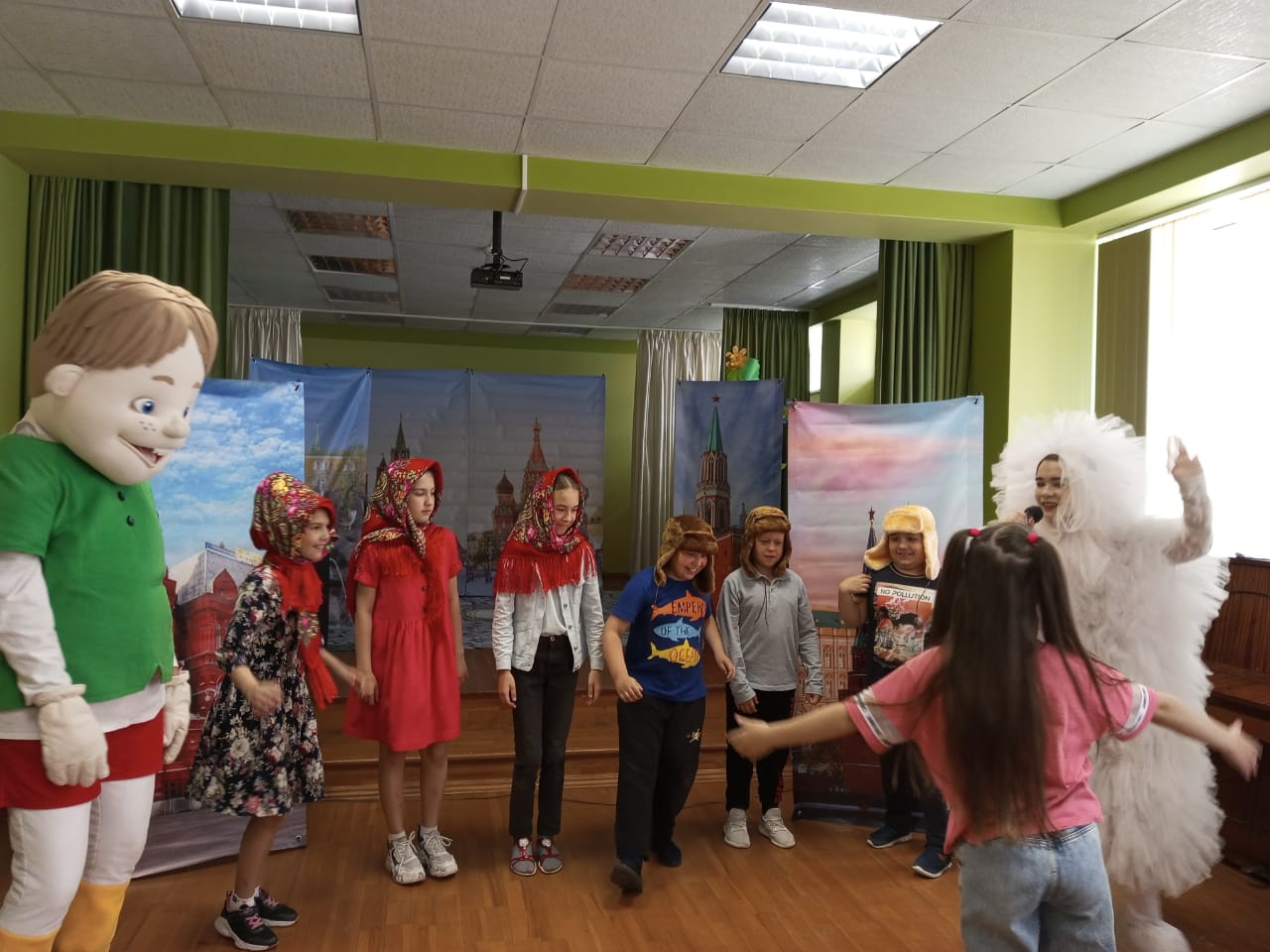 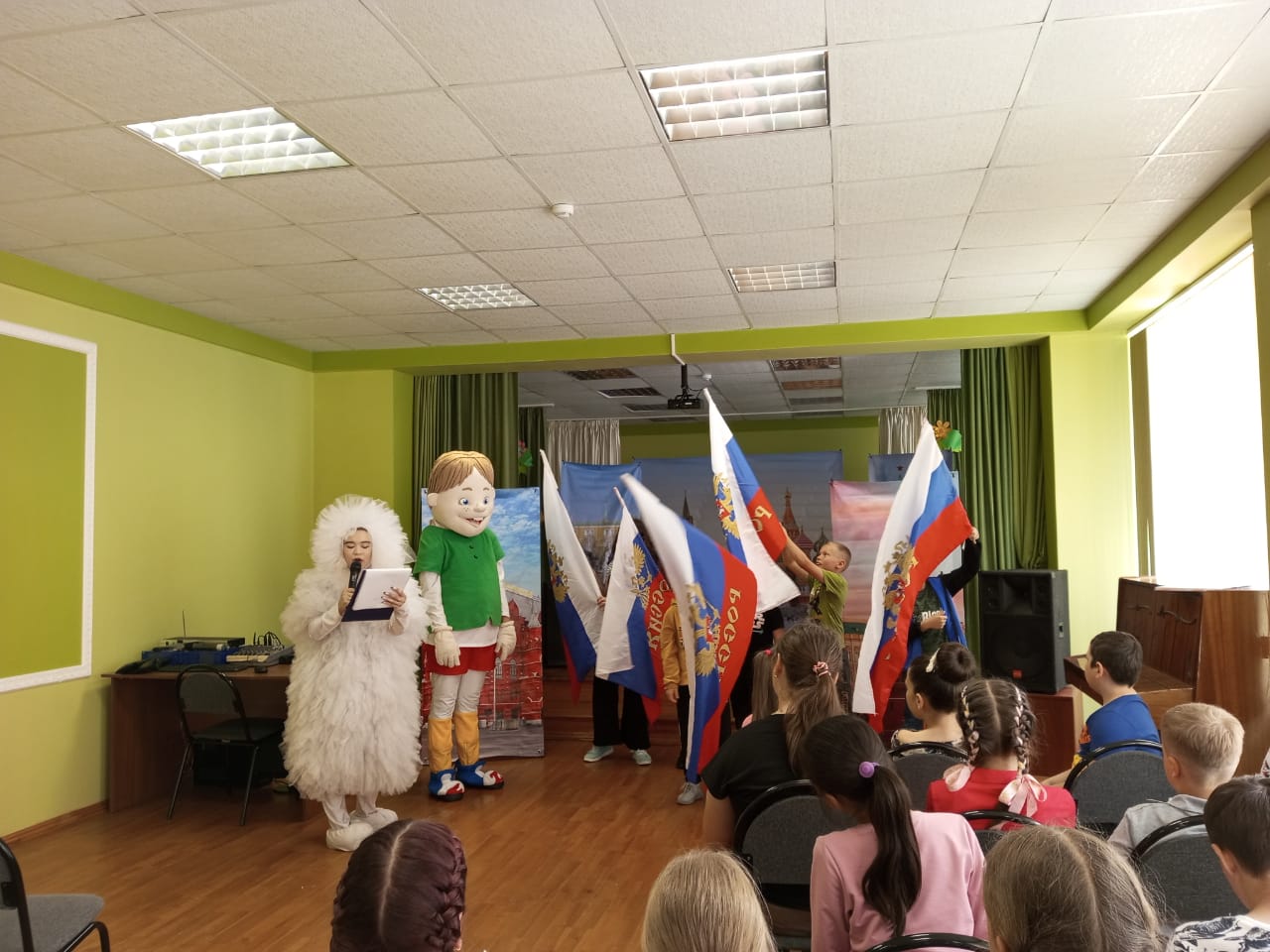 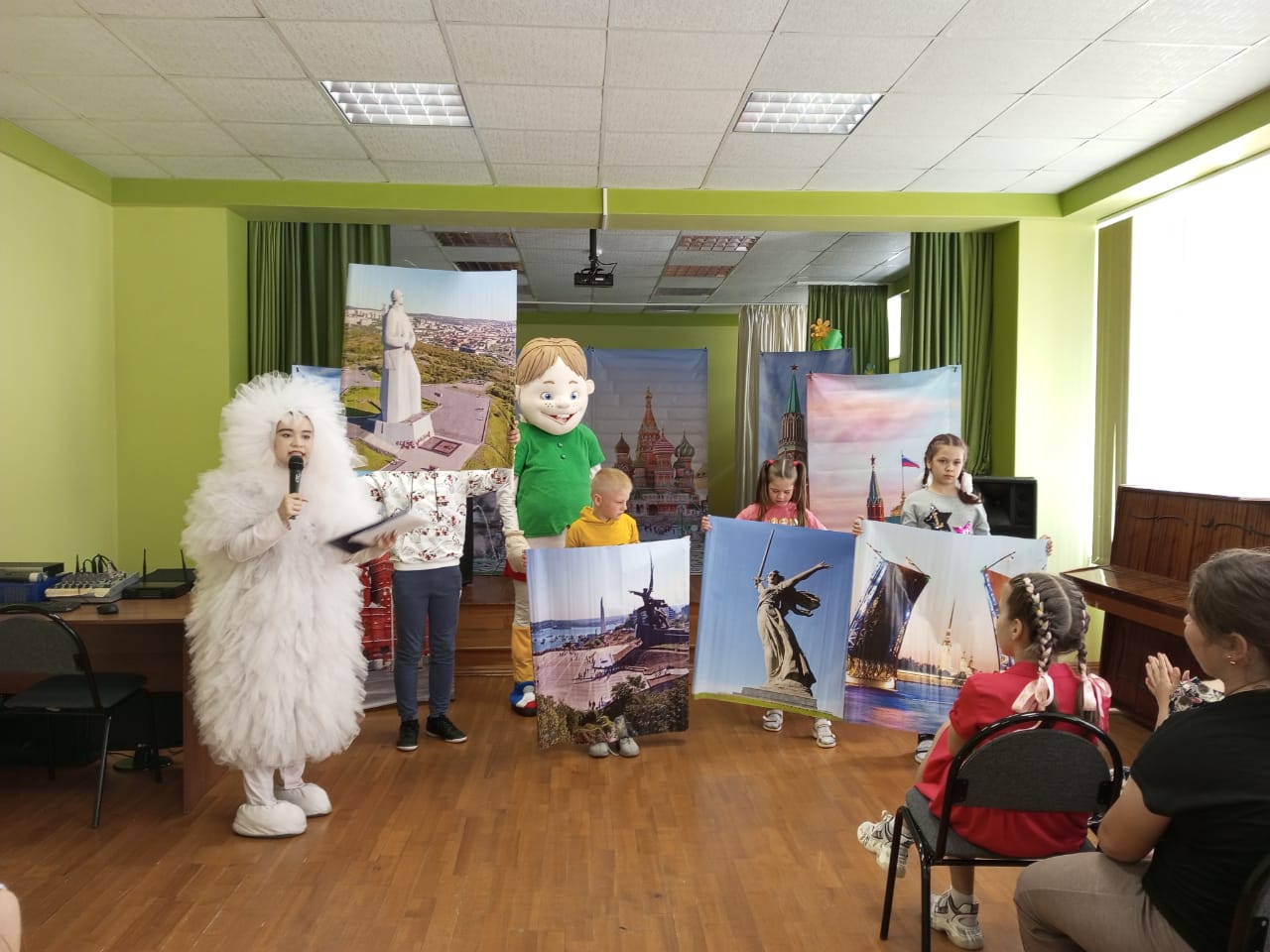 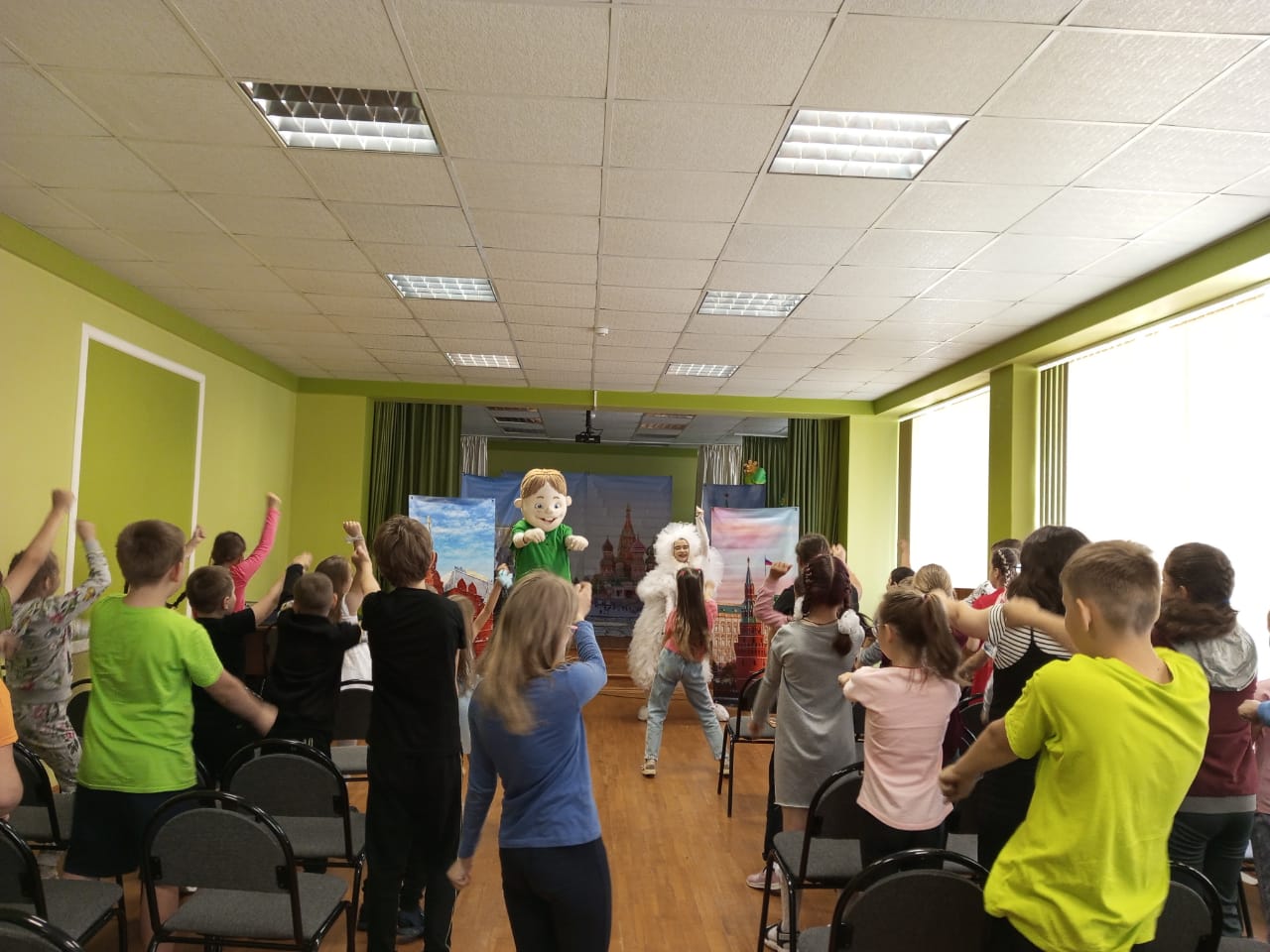 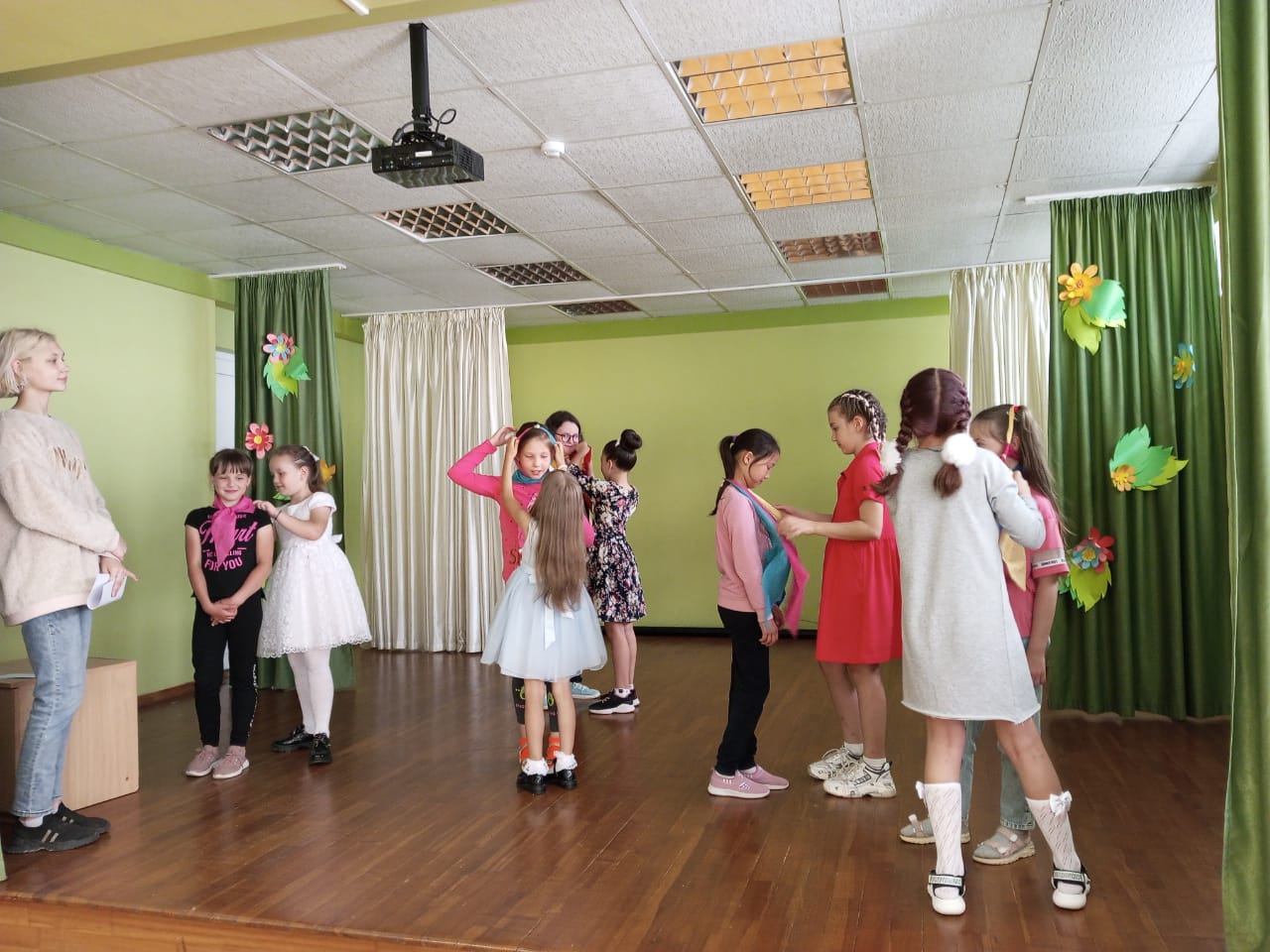 